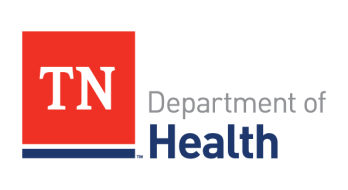 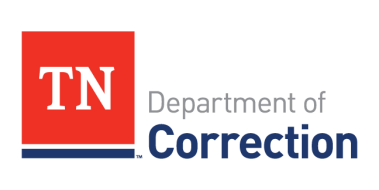 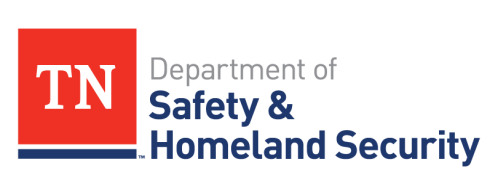 MULTI-AGENCY ADVISORYADVISORY CONCERNING USE OF ELECTRONIC NICOTINE DELIVERY SYSTEMS (ENDS) BY INCARCERATED POPULATIONS IN TENNESSEEThe Tennessee Department of Health, the Tennessee Department of Correction and the Tennessee Department of Safety and Homeland Security urge caution to county and city law enforcement leadership regarding sales and/or distribution of all Electronic Nicotine Delivery Systems (ENDS), popularly known as “e-cigs,” to their incarcerated populations for the following reasons:● There is inadequate scientific information about the effects of using current electronic nicotine delivery systems to assure the public about the impact on safety and health. Coupled with the absence of state or federal regulation of manufacturing ENDS, this information should prompt consumers and policy makers to be cautious about use of the devices as well as exposure to second-hand emissions from ENDS. ● Nicotine is a highly addictive chemical which can be toxic and can affect the nervous and circulatory systems. Studies show most people who smoke want to quit, but are unable to end their nicotine addiction. ● No state or federal agency regulates the manufacturing of ENDS. Consequently, the type, quality or amount of chemicals these devices may contain is unknown. Consumers of these products and policy makers are cautioned there may be exposure to varying levels of nicotine and/or other chemicals and contaminants in these products, which may cause harm to users and to those exposed to second-hand emissions.  There are recent reports of counterfeit brand name devices.● Emissions from ENDS are not only water vapor. They may contain harmful amounts of nicotine and other chemicals such as formaldehyde, propylene glycol, acetaldehyde, acrolein and tobacco-specific nitrosamines. ● Recent studies of chemical flavorings added to ENDS devices have found some contain aldehydes, known to be respiratory irritants. Exposure to these irritants could exceed workplace safety exposure limits and damage tissues of users and possibly those exposed to second-hand emissions.● Pregnant women should avoid using ENDS. The nicotine can impact fetal development, affecting the brain, nerves and circulatory systems. Pregnant women should know exposure to nicotine, in either regular or electronic cigarettes, may: cause a miscarriage.cause low birth weight, creating significant health challenges for their babies.affect the unborn baby’s blood flow, heart rate and breathing.contribute to sudden infant death syndrome.● Most ENDS devices contain a small, acid-based battery which could create serious health complications if swallowed. Additionally, the chemical cartridges present opportunities for the addition of illegal substances such as cannabinoids. ● Because ENDS devices are relatively new, scientific and medical research is insufficient to definitely know the cumulative, long-term effects of their use. There is an abundance of preliminary information, however, that has generated concern in health and medical communities. The list of countries, states and organizations restricting or prohibiting their use is steadily increasing.● The Tennessee Department of Correction has a policy for TDOC institutions (Index #: 112.11) that prohibits electronic cigarettes. This became effective Feb. 1, 2011. ● Law enforcement agencies should consult with their appropriate local legal counsel for opinions on potential liability exposure to county governments for distributing an unregulated product that may be either addictive or harmful to users and to those exposed to second-hand emissions.● Persons complaining of health issues following exposure to ENDS emissions should receive prompt medical attention. The ENDS device should be preserved as medical evidence to determine the type and amount of chemicals it contained. ● As of April 2, 2015, 354 municipalities and three states include ENDS as products prohibited from use in smoke-free environments.